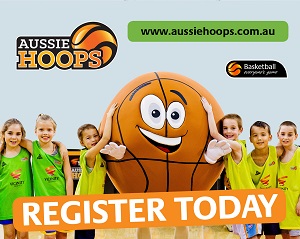  Basketball AssociationAussie Hoops 10 week ProgramFor children aged 5 years to 10 yearsWhere: 		Alice Springs Basketball Stadium, Traeger Ave Time:			9.00 – 9.45amDates:	Saturday, 9th February 2019Saturday, 16th February 2019Saturday, 23rd February 2019Saturday, 2nd March 2019Saturday, 9th March 2019Saturday, 16th March 2019Saturday, 23rd March 2019Saturday, 30th March 2019Saturday, 6th April 2019Saturday, 13th April 2019Cost:	$100   - voucher accepted Please bring the registration form to your first session to register online in office.Please bring your water bottle  Full Legal Name:  ________________________________________   Date of Birth:  _______/______/_________Address: ____________________________________________________________________________Emergency Contact Name:  ____________________________________________________  Emergency Contact Number:  _(_____)______________________Mobile: ____________________________________________________________________Email address __________________________________________School:  _______________________________________________Previous Aussie Hoops participant		YES/NOShirt size           _______________Are there any health issues that may be relevant: Yes/No  ________________________________________________________________________________________________________________________________________________________________________________________________________________________________________________________________________________________________________________________________________________________________________________________________________ I give ASBA or its representative permission for photographs/video taken of myself/my child (named above) to be taken and/or recorded during activities and consent to them being used for publicity purposes for the ASBA and the sport of Basketball generally.I authorize officials/sports medicine Australia to provide medical assistance which they deem necessary should an accident occur during Aussie Hoops and agree to pay all medical expenses incurred on behalf of the above player.SIGNATURE: (Parent/Guardian ………………………………………………………………………………..Date: ……………………../……………………/……………………